Data: 22.01.2018 r.Zajęcia logopedyczne indywidualneKlasa 3a   		            1 uczennica  			         Czas trwania 45 minutTEMAT: Doskonalenie głoski „b” w mowie i pisaniu.Omówienie i zaprezentowanie głoski „b”.Odczytywanie nazw pod ilustracjami i podział wyrazów.Powtarzanie sylab z głoską „b” w nagłosie.Powtarzanie sylab z głoską „b” w śródgłosie.  Zapisywanie wyrazów.Zapisywanie zdań.Podsumowanie i utrwalenie.CELE ogólne:         Ćwiczenia prawidłowej wymowy głoski „b”.szczegółowe:  Potrafi wymówić głoskę „b”.Odczyta nazwy pod ilustracjami i podzieli wyrazy na sylaby i głoski z pomocą nauczyciela.Powtórzy sylaby z głoską „b” w nagłosie i śródgłosie.Potrafi zapisać wyrazy i zdania.             Forma pracy: indywidualnaMetody pracy: Aktywne – świadome ćwiczenie mowy, udział w terapii.Ćwiczenia praktyczne.Ćwiczenia słuchowe.Ćwiczenia wzrokowe.               Pomoce dydaktyczne: 
             prezentacja multimedialna, komputer, karty pracy. Indywidualizacja nauczania: dostosowana do tempa pracy uczennicy.Przedstawienie  prezentacji multimedialnej.  (pokaz prezentacji za pomocą TIK).Przebieg zajęć: ► Powitanie i zapisanie obecności na lekcji. Zapoznanie z tematem i celami lekcji.Ćwiczenia wstępne oddechowe i artykulacyjne: dmuchanie, zaciskanie i rozluźnianie ust, cmokanie, nadymanie policzków, parskanie.Uczennica otrzymuje kartę pracy. Śledzi równocześnie pokaz na tablicy multimedialnej.Omówienie i zaprezentowanie głoski „b”Uczennica dotyka jedną dłonią szyi, a drugą dotyka ust i mówi głoskę „b”. Nauczyciel tłumaczy, że podczas wymawiania głoski „b” na szyi odczuwa się wibracje tzw. motorek, a przy ustach uderzenie powietrza. Pyta uczennicę czy to wyczuwa.Nazywanie nazw pod ilustracjami i podział wyrazów.Uczeń dzieli wyrazy na sylaby i na głoski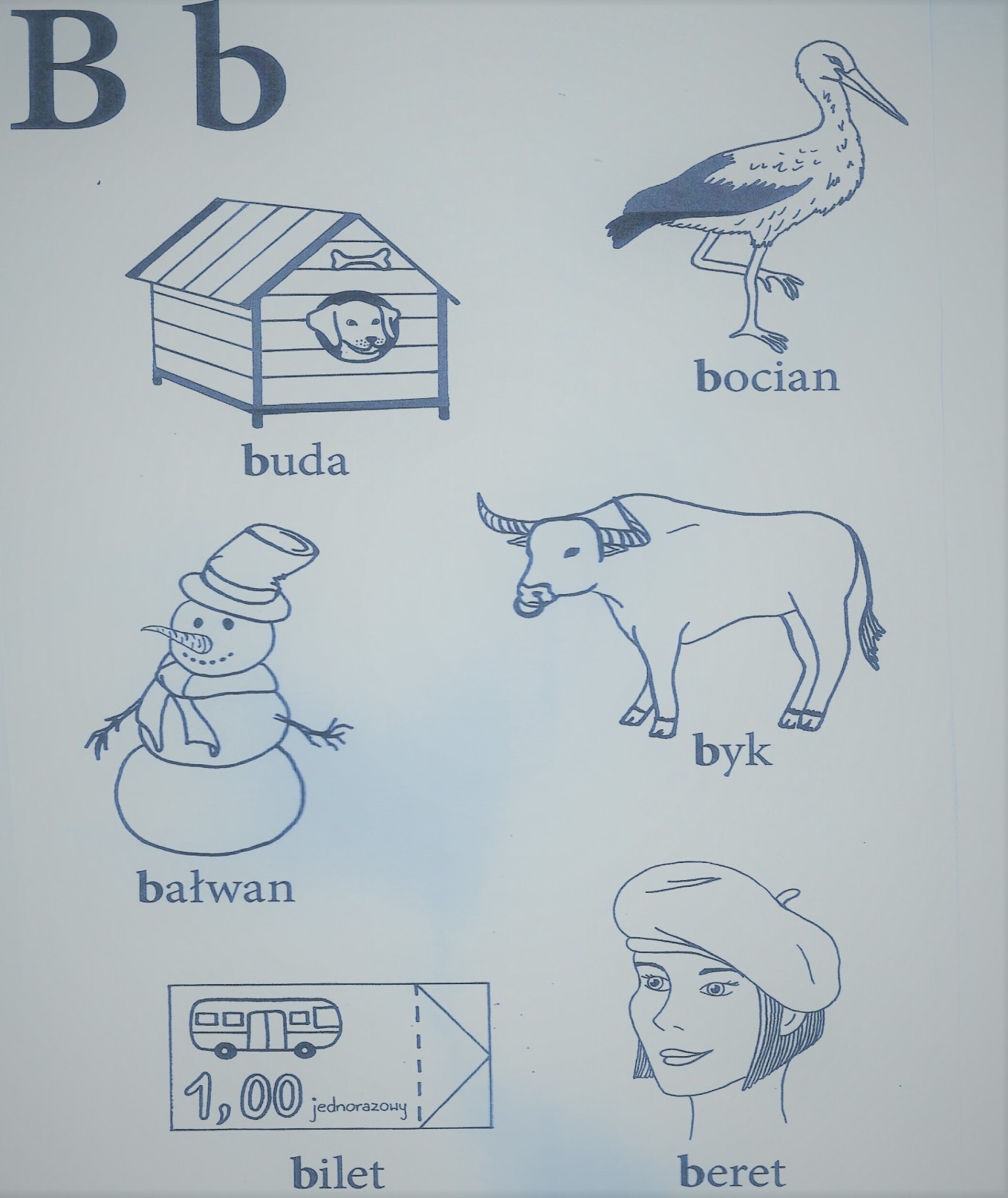 Powtarzanie sylab z głoską „b” w nagłosie.ba, bo, bu, be, bybas, bos, bus, bez, byt,bar, bon, but, bek, byk,bat, bok, buk, bek, był Powtarzanie sylab z głoską „b” w śródgłosie.aba, obo, ubu, ebe, yby, abo, abu, abe ,aby,oba, obu, obe, oby, uba, ubo, ube, uby,eba, ebo, eby, yba, ybo, ybu, ybe.
5. Zapisywanie wyrazów.  Uczennica zapisuje wyrazy podane przez nauczyciela, a następnie czyta je z tablicy multimedialnej.bal, bak, bok, ból, but, byt, bas, bank, bar, balkon, blat, brat, boks, balet, basen.6. Zapisywanie zdań. Babcia upiekła babkę. Na białym obrusie stoją kubki i butelki. Paweł wypuścił pięć niebieskich balonów. Beata ma na torebce piękną ozdóbkę. Co ma być, to będzie. Pracuj, niebożę, a Bóg ci pomoże. Jak Kuba Bogu, tak Bóg Kubie.7. Podsumowanie zajęć.    Krótkie omówienie ćwiczeń prowadzonych na lekcji. Utrwalenie.
 Zadanie domowe: Karta pracy – powtarzanie sylab z głoską „b” w śródgłosie.